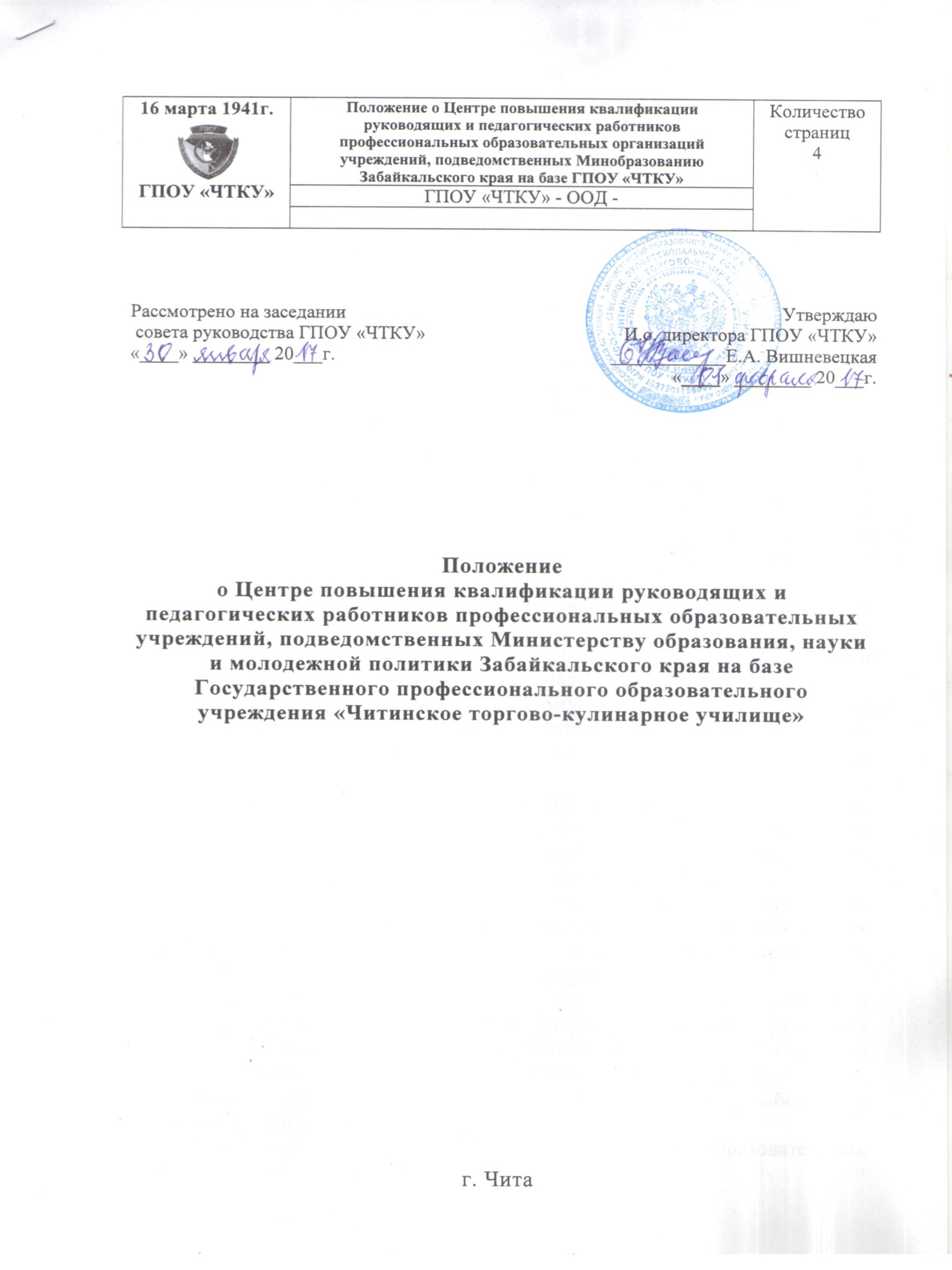 Положениео Центре повышения квалификации руководящих и педагогических работников профессиональных образовательных учреждений, подведомственных Министерству образования, науки и молодежной политики Забайкальского края на базе Государственного профессионального образовательного учреждения «Читинское торгово-кулинарное училище»1. Общие положенияНастоящее положение о Центре повышения квалификации руководящих и педагогических работников профессиональных образовательных учреждений, подведомственных Министерству образования, науки и молодежной политики Забайкальского края разработано на основе Приказа Министерства образования, науки и молодежной политики Забайкальского края от 17 января 2012 года №40 «О создании Центров повышения квалификации и переподготовки руководящих и педагогических работников учреждений профессионального образования», Приказа №1389 от 29 декабря 2012 года «Об утверждении положения о центре повышения квалификации руководящих и педагогических работников учреждений СПО Забайкальского края».Цели и задачи Центра повышения квалификации руководящих и педагогических	работников профессиональных образовательных учреждений, подведомственных Министерству образования, науки и молодежной политики Забайкальского края (далее - Центр):развитие и совершенствование системы повышения квалификации руководящих, педагогических работников профессиональных образовательных учреждений Забайкальского края через различные формы обучения;повышение квалификации руководящих и педагогических работников профессиональных образовательных учреждений с учетом современных достижений педагогической науки, производства, передового отечественного и зарубежного опыта;формирование системы профессиональных компетенции, руководящих и педагогических работников профессиональных образовательных учреждений с ориентацией на развитие креативно- аналитического  мышления, инновационной культуры.Центр является необособленным структурным подразделением Государственного профессионального образовательного учреждения «Читинское торгово - кулинарное училище» (далее - ГПОУ «ЧТКУ») для проведения курсов повышения квалификации (далее - КПК), стажировок руководящих и педагогических работников профессиональных  образовательных  учреждений.1.4. Центр осуществляет свою деятельность по образовательным  программам  профессиональной подготовки:- проведение стажировок для педагогических работников в рамках пролицензированных  профессий/специальностей;- проведение КПК для руководящих и педагогических работников профессиональных образовательных учреждений в  соответствии с лицензией  ЦРПО п о отдельным модулям.1.5. По окончании обучения слушателям КПК выдается  удостоверение о повышении квалификации установленного   образца   ГУ  ДПО  Институтом развития   образования   Забайкальского края.1.6. Деятельность Центра регламентируется приказами и другими нормативными правовыми актами Министерства образования, науки и молодёжной политики Забайкальского края в сфере профессионального образования,   приказами  ГПОУ «ЧТКУ»,  настоящим  Положением.1.7. Деятельность Центра завершается в связи с прекращением ведения образовательной деятельности по приказу Министерства образования, наукии молодёжной политики Забайкальского края.2. Основные направления деятельности Центра2.1. Организация, проведение курсов повышения квалификации, тематических и проблемных семинаров, семинаров по обмену опытом работы, практикумов, учебно-методическое обеспечение семинаров, консультации, мастер - классы и др. для руководящих и педагогических работников  профессиональных образовательных организаций (далее - ПОО).2.2. Организация  и  проведение  стажировок  для  мастеров производственного обучения, преподавателей общепрофессиональных  дисциплин, междисциплинарных курсов по программам подготовки квалифицированных рабочих, служащих по профессиям, реализуемым в ГПОУ «ЧТКУ».2.3. Реализация образовательных услуг юридическим и физическим  лицам на договорной основе.3. Организация деятельности Центра3.1. Повышение квалификации руководящих и педагогических работников профессиональных образовательных учреждений проводится по очной форме обучения.3.2. Для проведения курсов повышения квалификации руководящих и педагогических работников профессиональных образовательных учреждений руководство Центра может привлекать в качестве лекторов работников других учреждений иорганизаций (в соответствии с тематикой курсов повышения квалификации).3.3. Центр повышения квалификации:- разрабатывает совместно с Центром развития среднего профессионального образования ГУ ДПО «Институт развития образования Забайкальского края» учебные планы и программы  курсов повышения квалификации, программы отдельных модулей, формы   итогового контроля по окончании обучения для различных категорий   педагогических работников;- составляет   расписание занятий;- готовит   материально-техническую   базу   для   проведения   теоретических и практических занятий.                   3.4. Центр развития среднего профессионального образования ГУ ДПО «Институт развития образования Забайкальского края» - участвует в разработке учебных планов и программ повышения  квалификации;- согласовывает и утверждает учебные планы и программы  повышения квалификации, формы итогового контроля по окончанииобучения;- формирует  группы слушателей КПК;- формирует  график проведения  КПК  в  Центре;- согласует расписание занятий;- выдает  документ  установленного  образца (п. 1.5).4. Финансирование Центра4.1. Финансирование Центра на проведение повышения квалификации осуществляется за счет средств бюджета и внебюджетных средств, полученных от реализации образовательных услуг по договорам с юридическими  и  физическими  лицами.